Об утверждении  муниципальной программы Ойкас-Кибекского сельского поселения Вурнарского района «Развитие земельных и имущественных отношений»В соответствии с постановлением администрации Ойкас-Кибекского сельского поселения Вурнарского района от 2 декабря .  № 76 «Об утверждении Порядка разработки, реализации и оценки эффективности муниципальных программ Ойкас-Кибекского сельского поселения» администрация Ойкас-Кибекского сельского поселения Вурнарского района Чувашской Республики п о с т а н о в л я е т:1.Утвердить прилагаемую муниципальную программу Ойкас-Кибекского сельского поселения Вурнарского района Чувашской Республики «Развитие земельных и имущественных отношений».2.  Контроль за исполнением постановления оставляю за собой. 3. Настоящее постановление вступает в силу со дня его официального опубликования и распространяется на правоотношения, возникшие с 1 января 2019 года..        Глава Ойкас-Кибекскогосельского поселения                                                                                              А.В.ПетровУтвержденАпостановлением администрацииОйкас-Кибекского сельского поселенияВурнарского района Чувашской Республикиот  04.02..    № 8МУНИЦИПАЛЬНАЯ ПРОГРАММА ОЙКАС-КИБЕКСКОГО СЕЛЬСКОГО ПОСЕЛЕНИЯ ВУРНАРСКОГО РАЙОНА ЧУВАШСКОЙ РЕСПУБЛИКИ«РАЗВИТИЕ ЗЕМЕЛЬНЫХ И ИМУЩЕСТВЕННЫХ ОТНОШЕНИЙ»МУНИЦИПАЛЬНАЯ  ПРОГРАММАОйкас-Кибекского сельского поселения Вурнарского района Чувашской Республики«Развитие земельных и имущественных отношений»ПАСПОРТ    ПРОГРАММЫРаздел I.           Приоритеты политики в сфере реализации муниципальной программы, цели, задачи, описание сроков и этапов реализации муниципальной программыПриоритеты политики в сфере управления муниципальным имуществом определены  Постановлением Кабинета Министров Чувашской Республики от 28 июня . № 254 «Об утверждении Стратегии социально-экономического развития Чувашской Республики до 2035 года», Стратегией социально-экономического развития Вурнарского района до 2035 года и ежегодными посланиями Главы Чувашской Республики Государственному Совету Чувашской Республики. Основным стратегическим приоритетом в сфере управления муниципальным имуществом является эффективное использование бюджетных ресурсов и муниципального имущества для обеспечения динамичного развития экономики, повышения уровня жизни населения и формирования благоприятных условий жизнедеятельности в Первомайском сельском поселении.Основными целями муниципальной программы Ойкас-Кибекского сельского поселения Вурнарского района Чувашской Республики «Развитие земельных и имущественных отношений» (далее – муниципальная программа) являются повышение эффективности управления муниципальным имуществом, оптимизация состава и структуры муниципального имущества. Достижению поставленных в программе целей способствует решение следующих приоритетных задач:   создание условий для эффективного управления муниципальным имуществом Ойкас-Кибекского сельского поселения Вурнарского района Чувашской Республики;повышение эффективности использования земельных участков и обеспечение гарантий соблюдения прав участников земельных отношений;обеспечение учета и мониторинга использования объектов недвижимости, в том числе земельных участков, находящихся в муниципальной собственности Ойкас-Кибекского сельского поселения Вурнарского района Чувашской Республики. Программа реализуется в 2019–2035 годах в три этапа:1 этап – 2019–2025 годы;2 этап – 2026–2030 годы;3 этап – 2031–2035 годы.В результате реализации мероприятий муниципальной программы ожидается достижение следующих результатов:создать условия для увеличения поступлений неналоговых доходов в бюджет;оптимизировать расходы бюджета, предусмотренные на содержание имущества; закрепленного на праве оперативного управления за муниципальными учреждениями, а также вовлеченного в оборот неиспользуемого, неэффективно используемого муниципального имущества; обеспечить актуализацию налогооблагаемой базы в отношении земельных участков.Сведения о целевых индикаторах и показателях муниципальной программы, подпрограмм муниципальной программы и их значениях приведены в приложении № 1 к муниципальной программе.Состав целевых индикаторов и показателей муниципальной программы и подпрограмм определен исходя из принципа необходимости и достаточности информации для характеристики достижения целей и решения задач, определенных муниципальной программой. Раздел II. Обобщенная характеристика основных мероприятий муниципальной программыДостижение целей и задач муниципальной программы будет осуществляться в рамках реализации одной подпрограммы «Управление муниципальным имуществом».Подпрограмма «Управление муниципальным имуществом» предусматривает выполнение  двух основных мероприятий:Основное мероприятие 1. Создание единой системы учета муниципального имущества В рамках реализации данного мероприятия предполагаются упорядочение состава имущества публично-правовых образований и обеспечение его учета. Мероприятие 1.1. Государственная регистрация прав собственности поселения на построенные, приобретенные и выявленные в результате инвентаризации объекты недвижимости Мероприятие предусматривает обеспечение полноты сведений о зарегистрированных правах на недвижимое имущество и сделок с ним и актуализации Реестра муниципального имущества сельского поселения. Результатом проведения мероприятия является формирование сведений об объектах недвижимости как объектах оборота и налогообложения. Мероприятие 1.2. Внедрение автоматизированной информационной системы управления и распоряжения  муниципальным имуществом. Реализация задачи по созданию и внедрению интегрированной информационной системы управления имуществом обеспечит прозрачность имущественной деятельности публично-правовых образований, доступность и достоверность информации для заинтересованных пользователей, обоснованность и эффективность принятия управленческих решений. Мероприятие 1.3. Сопровождение и информационное наполнение автоматизированной информационной системы управления и распоряжения муниципальным имуществом. Внедрение единой системы управления и распоряжения муниципальным имуществом, обеспечивающей надлежащий учет такого имущества, предполагает осуществление сопровождения и информационного наполнения данной системы.Мероприятие 1.4. Материально-техническое обеспечение базы данных о муниципальном имуществе, включая обеспечение архивного хранения бумажных документов Данное мероприятие предусматривает оснащение базы данных о  муниципальном имуществе современным компьютерным оборудованием, средствами обработки информации и другими материальными ресурсами. Порядок ведения реестра муниципального имущества предусматривает хранение сведений об имуществе на бумажных носителях. Дела по приватизации муниципального имущества подлежат постоянному хранению.  Реализация данного мероприятия обеспечит эффективное использование базы данных муниципального имущества и позволит гарантировать сохранность документов. Основное мероприятие 2. Создание условий для максимального вовлечения в хозяйственный оборот муниципального имущества, в том числе земельных участков. Мероприятие 2.1. Проведение землеустроительных (кадастровых) работ по земельным участкам, находящимся в собственности муниципального образования, и внесение сведений в кадастр недвижимости.В ходе выполнения данного мероприятия предусматривается проведение землеустроительных (кадастровых) работ по земельным участкам под объектами казны сельского поселения, переданными на баланс автономным, бюджетным и казенным учреждениям, а также в хозяйственное ведение муниципальным и казенным предприятиям, в том числе с постановкой на государственный кадастровый учет вновь сформированных земельных участков.Мероприятие предусматривает обеспечение полноты сведений о зарегистрированных правах на земельные участки на территории сельского поселения в целях их налогообложения. Мероприятие 2.2. Осуществление работ по актуализации государственной кадастровой оценки земель в целях налогообложения и вовлечения земельных участков в гражданско-правовой оборот.По результатам реализации данного мероприятия будут проведены работы по актуализации государственной кадастровой оценки земель, в том числе земель сельскохозяйственного назначения, земель населенных пунктов, земель особо охраняемых территорий и объектов, земель промышленности, энергетики, транспорта, связи, радиовещания, телевидения, информатики, земель обороны, безопасности и земель иного специального назначения, а также земель садоводческих, огороднических и дачных объединений, что позволит актуализировать налогооблагаемую базу для определения земельного налога и определения выкупной цены земельных участков.Мероприятие 2.3. Перевод земельных участков из одной категории в другуюДанное мероприятие предусматривает перевод земельных участков из одной категории в другую для реализации инвестиционных проектов на территории сельского поселения. Мероприятие 2.4. Формирование Единого информационного ресурса о свободных от застройки земельных участках, расположенных на территории сельского поселения. По результатам реализации мероприятия информационный ресурс состоит из свободных от застройки земельных участков, в том числе приобретенных путем их выкупа у собственников. Данные земельные участки подлежат передаче потенциальным инвесторам-застройщикам, а также органам местного самоуправления в целях последующего формирования земельных участков для предоставления многодетным семьям и реализации социальных проектов. Мероприятие 2.5. Формирование земельных участков, предназначенных для предоставления многодетным семьям в собственность бесплатно для индивидуального жилищного строительства, ведения личного подсобного хозяйства и дачного строительстваПо результатам реализации данного мероприятия земельные участки будут предоставлены на безвозмездной основе всем многодетным семьям, поставленным на учет в соответствии с Законом Чувашской Республики от 1 апреля . № 10 «О предоставлении земельных участков многодетным семьям в Чувашской Республике».  Раздел III. Обоснование объема финансовых ресурсов, необходимых для реализации муниципальной программыОбщий объем финансирования муниципальной программы в 2019-2035 годах составит 190000 рублей за счет средств бюджета сельского поселения.Прогнозируемые объемы финансирования муниципальной программы на 1 этапе составят 190000  рублей, на 2 этапе – 0 рублей, на 3 этапе – 0 рублей, в том числе:в 2019 году – 20000 рублей;в 2020 году – 20000 рублей;в 2021 году – 10000 рублей;в 2022 году –10000 рублей;в 2023 году – 10000 рублей;в 2024 году – 10000 рублей;в 2025 году – 10000 рублей;в 2026–2030 годах – 50000 рублей;в 2031–2035 годах – 50000 рублей.Объемы финансирования муниципальной программы подлежат ежегодному уточнению исходя из возможностей бюджета Ойкас-Кибекского сельского поселения Вурнарского района Чувашской Республики.Ресурсное обеспечение реализации муниципальной программы за счет всех источников финансирования в 2019–2035 годах приведено в приложении № 2 к муниципальной программе. В муниципальную программу включена подпрограмма «Управление муниципальным имуществом» согласно приложению № 3 к настоящей муниципальной программе.Приложение № 1к муниципальной программе «Развитие земельных и имущественных  отношений» 
С В Е Д Е Н И Яо целевых индикаторах, показателях муниципальной программы Ойкас-Кибекского сельского поселения Вурнарского района Чувашской Республики
«Развитие земельных и имущественных отношений» Приложение № 2к муниципальной программе Ойкас-Кибекского сельского поселения Вурнарского района Чувашской Республики «Развитие земельных и имущественных  отношенийРЕСУРСНОЕ ОБЕСПЕЧЕНИЕ муниципальной  программы Ойкас-Кибекского сельского поселения Вурнарского района Чувашской Республики «Развитие земельных и имущественных отношений» за счет всех источников финансированияПриложение 3к муниципальной программе Ойкас-Кибекского сельского поселения Вурнарского района Чувашской Республики «Развитие земельныхи имущественных отношенийПАСПОРТ
подпрограммы «Управление муниципальным имуществом» муниципальной программы Ойкас-Кибекского сельского поселения Вурнарского района Чувашской Республики «Развитие земельных и имущественных отношений»Раздел 1. Приоритеты и цели подпрограммы, общая характеристика участия органов местного самоуправления сельских поселений в реализации подпрограммыПриоритетами муниципальной политики в сфере развития земельных и имущественных отношений являются дальнейшее повышение социального благополучия и качества жизни населения, обеспечение интенсивного развития экономики, повышение ее конкурентоспособности, эффективности управления муниципальным имуществом. Необходимо создать условия для обеспечения роста доходной базы бюджета Ойкас-Кибекского сельского поселения Вурнарского района Чувашской Республики за счет увеличения неналоговых поступлений от эффективного управления и распоряжения муниципальным имуществом и земельными участками, а также обеспечить открытость и прозрачность процессов распоряжения муниципальным имуществом и земельными ресурсами, информационное сопровождение торгов по продаже имущества, заключения договоров аренды муниципального имущества и земельных участков.Цели подпрограммы:повышение эффективности управления муниципальным имуществом.Для достижения указанных целей необходимо решение следующих основных задач:создание условий для эффективного управления муниципальным имуществом;создание единой системы учета муниципального имущества;создание условий для максимального вовлечения в хозяйственный оборот муниципального имущества, в том числе земельных участков.Реализация мероприятий подпрограммы позволит:создать условия для увеличения поступлений неналоговых доходов в бюджет;оптимизировать расходы бюджета, предусмотренные на содержание имущества; закрепленного на праве оперативного управления за муниципальными учреждениями, а также вовлеченного в оборот неиспользуемого, неэффективно используемого муниципального имущества; обеспечить актуализацию налогооблагаемой базы в отношении земельных участков.Раздел 2. Перечень и сведения о целевых индикаторах и показателях подпрограммы с расшифровкой плановых значений по годам ее реализацииЦелевыми индикаторами подпрограммы являются:уровень актуализации реестра муниципального имущества - 100 процентов (нарастающим итогом);доля площади земельных участков, в отношении которых зарегистрировано право собственности Ойкас-Кибекского сельского поселения Вурнарского района Чувашской Республики, в общей площади земельных участков, подлежащих регистрации в муниципальную собственность, – 100 процентов (нарастающим итогом);уровень актуализации кадастровой стоимости объектов недвижимости, в том числе земельных участков, – 100 процентов (нарастающим итогом).В результате реализации мероприятий подпрограммы ожидается достижение следующих целевых индикаторов и показателей:уровень актуализации реестра муниципального имущества:в 2019 году – 9 процентовв 2020 году – 100 процентовв 2021 году – 100 процентовв 2022 году – 100 процентовв 2023 году – 100 процентовв 2024 году – 100 процентовв 2025 году – 100 процентовв 2030 году – 100 процентовв 2035 году – 100 процентовдоля площади земельных участков, в отношении которых зарегистрировано право собственности Ойкас-Кибекского сельского поселения Вурнарского района Чувашской Республики, в общей площади земельных участков, подлежащих регистрации в муниципальную собственность:в 2019 году – 100,0 процента;в 2020 году – 100,0 процента;в 2021 году – 100,0 процента;в 2022 году – 100,0 процента;в 2023 году – 100,0 процента;в 2024 году – 100,0 процента;в 2025 году – 100,0 процента;в 2030 году – 100,0 процента;в 2035 году – 100,0 процента;уровень актуализации кадастровой стоимости объектов недвижимости, в том числе земельных участков:в 2019 году – 100 процентовв 2020 году – 100 процентовв 2021 году – 100 процентовв 2022 году – 100 процентовв 2023 году – 100 процентовв 2024 году – 100 процентовв 2025 году – 100 процентовв 2030 году – 100 процентовв 2035 году – 100 процентов.Раздел 3. Характеристики основных мероприятий, мероприятий подпрограммы с указанием сроков и этапов их реализацииОсновные мероприятия подпрограммы «Управление муниципальным имуществом» подразделяются на отдельные мероприятия, реализация которых позволит обеспечить достижение индикаторов эффективности подпрограммы.Подпрограмма «Управление муниципальным имуществом» объединяет два основных мероприятия:Основное мероприятие 1. Создание единой системы учета муниципального имущества В рамках реализации данного мероприятия предполагаются упорядочение состава имущества публично-правовых образований и обеспечение его учета. Мероприятие 1.1. Государственная регистрация прав собственности поселения на построенные, приобретенные и выявленные в результате инвентаризации объекты недвижимости Мероприятие предусматривает обеспечение полноты сведений о зарегистрированных правах на недвижимое имущество и сделок с ним и актуализации Реестра муниципального имущества сельского поселения. Результатом проведения мероприятия является формирование сведений об объектах недвижимости как объектах оборота и налогообложения. Мероприятие 1.2. Внедрение автоматизированной информационной системы управления и распоряжения  муниципальным имуществом. Реализация задачи по созданию и внедрению интегрированной информационной системы управления имуществом обеспечит прозрачность имущественной деятельности публично-правовых образований, доступность и достоверность информации для заинтересованных пользователей, обоснованность и эффективность принятия управленческих решений. Мероприятие 1.3. Сопровождение и информационное наполнение автоматизированной информационной системы управления и распоряжения муниципальным имуществом. Внедрение единой системы управления и распоряжения муниципальным имуществом, обеспечивающей надлежащий учет такого имущества, предполагает осуществление сопровождения и информационного наполнения данной системы.Мероприятие 1.4. Материально-техническое обеспечение базы данных о муниципальном имуществе, включая обеспечение архивного хранения бумажных документов Данное мероприятие предусматривает оснащение базы данных о  муниципальном имуществе современным компьютерным оборудованием, средствами обработки информации и другими материальными ресурсами. Порядок ведения реестра муниципального имущества предусматривает хранение сведений об имуществе на бумажных носителях. Дела по приватизации муниципального имущества подлежат постоянному хранению.  Реализация данного мероприятия обеспечит эффективное использование базы данных муниципального имущества и позволит гарантировать сохранность документов. Основное мероприятие 2. Создание условий для максимального вовлечения в хозяйственный оборот муниципального имущества, в том числе земельных участков. Мероприятие 2.1. Проведение землеустроительных (кадастровых) работ по земельным участкам, находящимся в собственности муниципального образования, и внесение сведений в кадастр недвижимости.В ходе выполнения данного мероприятия предусматривается проведение землеустроительных (кадастровых) работ по земельным участкам под объектами казны сельского поселения, переданными на баланс автономным, бюджетным и казенным учреждениям, а также в хозяйственное ведение муниципальным и казенным предприятиям, в том числе с постановкой на государственный кадастровый учет вновь сформированных земельных участков.Мероприятие предусматривает обеспечение полноты сведений о зарегистрированных правах на земельные участки на территории сельского поселения в целях их налогообложения. Мероприятие 2.2. Осуществление работ по актуализации государственной кадастровой оценки земель в целях налогообложения и вовлечения земельных участков в гражданско-правовой оборотПо результатам реализации данного мероприятия будут проведены работы по актуализации государственной кадастровой оценки земель, в том числе земель сельскохозяйственного назначения, земель населенных пунктов, земель особо охраняемых территорий и объектов, земель промышленности, энергетики, транспорта, связи, радиовещания, телевидения, информатики, земель обороны, безопасности и земель иного специального назначения, а также земель садоводческих, огороднических и дачных объединений, что позволит актуализировать налогооблагаемую базу для определения земельного налога и определения выкупной цены земельных участков.Мероприятие 2.3. Перевод земельных участков из одной категории в другуюДанное мероприятие предусматривает перевод земельных участков из одной категории в другую для реализации инвестиционных проектов на территории сельского поселения. Мероприятие 2.4. Формирование Единого информационного ресурса о свободных от застройки земельных участках, расположенных на территории сельского поселения. По результатам реализации мероприятия информационный ресурс состоит из свободных от застройки земельных участков, в том числе приобретенных путем их выкупа у собственников. Данные земельные участки подлежат передаче потенциальным инвесторам-застройщикам, а также органам местного самоуправления в целях последующего формирования земельных участков для предоставления многодетным семьям и реализации социальных проектов. Мероприятие 2.5. Формирование земельных участков, предназначенных для предоставления многодетным семьям в собственность бесплатно для индивидуального жилищного строительства, ведения личного подсобного хозяйства и дачного строительстваПо результатам реализации данного мероприятия земельные участки будут предоставлены на безвозмездной основе всем многодетным семьям, поставленным на учет в соответствии с Законом Чувашской Республики от 1 апреля . № 10 «О предоставлении земельных участков многодетным семьям в Чувашской Республике». Раздел 4. Обоснование объема финансовых ресурсов, необходимых для реализации подпрограммыПрогнозируемый общий объем финансирования мероприятий подпрограммы в 2019-2035 годах составит 85000 рублей, в том числе из средств бюджета сельского поселения 190000 рублей.Прогнозируемые объемы финансирования подпрограммы на 1 этапе составят 190000  рублей, на 2 этапе – 0 рублей, на 3 этапе – 0 рублей, в том числе:в 2019 году – 20000 рублей;в 2020 году – 20000 рублей;в 2021 году – 10000 рублей;в 2022 году – 10000 рублей;в 2023 году – 10000 рублей;в 2024 году – 10000 рублей;в 2025 году – 10000 рублей;в 2026–2030 годах – 50000 рублей;в 2031–2035 годах – 50000 рублей.Объемы финансирования подпрограммы подлежат ежегодному уточнению исходя из возможностей бюджета Ойкас-Кибекского сельского поселения Вурнарского района Чувашской Республики.Ресурсное обеспечение реализации подпрограммы за счет всех источников финансирования в 2019–2035 годах приведено в приложении к настоящей подпрограмме.Приложение № 1к подпрограммы «Управление муниципальным имуществом» муниципальной программе «Развитие земельных и имущественных  отношенийРЕСУРСНОЕ ОБЕСПЕЧЕНИЕ подпрограммы «Управление муниципальным имуществом» муниципальной  программы Ойкас-Кибекского сельского поселения Вурнарского района Чувашской Республики «Развитие земельных и имущественных отношений» за счет всех источников финансированияЧĂВАШ РЕСПУБЛИКИВАРНАР РАЙОНĚ 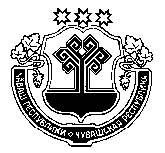 ЧУВАШСКАЯ РЕСПУБЛИКА ВУРНАРСКИЙ РАЙОН  УЙКАС КИПЕКЯЛ ПОСЕЛЕНИЙЕНАДМИНИСТРАЦИЕ ЙЫШАНУФевралĕн 4-мĕшĕ 2019 ҫ. 8 № Уйкас-Кипек ялĕАДМИНИСТРАЦИЯ ОЙКАС-КИБЕКСКОГО СЕЛЬСКОГОПОСЕЛЕНИЯ ПОСТАНОВЛЕНИЕ«4» февраля 2019 г.  № 8дер.Ойкас-КибекиОтветственный исполнитель:Администрация Ойкас-Кибекского сельского поселения Вурнарского района Чувашской РеспубликиДата составления проекта Муниципальной программы:9 января 2019 годаНепосредственный исполнитель проекта Муниципальной программы:Специалист Ойкас-Кибекского сельского поселения Вурнарского района Чувашской Республики Шоркина Н.Н.тел. 8(8357)36-2-30, e-mail:   vur-oikaskibeki@cap.ru Ответственный исполнитель муниципальной программы                        Администрация Ойкас-Кибекского сельского поселения Вурнарского района Чувашской РеспубликиСоисполнители муниципальной программы                 Отдел по сельскому хозяйству, экономике, экологии, имущественных и земельных отношений администрации Вурнарского района Чувашской Республики (по согласованию)Подпрограммы «Управление муниципальным имуществом»Цели муниципальной программы- повышение эффективности управления муниципальным имуществом, - оптимизация состава и структуры муниципального имуществаЗадачи муниципальной программы   создание условий для эффективного управления муниципальным имуществом Ойкас-Кибекского сельского поселения Вурнарского района Чувашской Республики;повышение эффективности использования земельных участков и обеспечение гарантий соблюдения прав участников земельных отношений;обеспечение учета и мониторинга использования объектов недвижимости, в том числе земельных участков, находящихся в муниципальной собственности Ойкас-Кибекского сельского поселения Вурнарского района Чувашской РеспубликиЦелевые индикаторы (показатели) муниципальной программы                  к 2036 году предусматривается достижение следующих показателей:доля муниципального имущества, вовлеченного в хозяйственный оборот, – 100 процентов;доля площади земельных участков, находящихся в муниципальной собственности, предоставленных в постоянное (бессрочное) пользование, безвозмездное пользование, аренду и переданных в собственность, в общей площади земельных участков, находящихся в муниципальной собственности (за исключением земельных участков, изъятых из оборота и ограниченных в обороте), – 100 процентовЭтапы и сроки реализации муниципальной программы                       2019 – 2035 годы:1 этап – 2019–2025 годы;2 этап – 2026–2030 годы;3 этап – 2031–2035 годыОбъем средств бюджета Ойкас-Кибекского сельского поселения на               финансирование муниципальной программы и прогнозная оценка привлекаемых  на реализацию ее целей средств федерального бюджета, республиканского бюджета Чувашской Республики, внебюджетных источников                                                  Общий объем финансирования подпрограммы составляет 190000 рублей, в том числе: в 2019 году – 20000 рублей;в 2020 году – 20000 рублей;в 2021 году – 10000 рублей;в 2022 году – 10000 рублей;в 2023 году – 10000 рублей;в 2024 году – 10000 рублей;в 2025 году – 10000 рублей;в 2026–2030 годах –50000 рублей;в 2031–2035 годах – 50000 рублей;из них средства: федерального бюджета – 0,0в 2019 году - 0,0 рублей;в 2020 году – 0,0 рублей;в 2021 году – 0,0 рублей;в 2022 году – 0,0 рублей;в 2023 году – 0,0 рублей;в 2024 году – 0,0 рублей;в 2025 году – 0,0 рублейв 2026-2030 годах – 0,0 рублейв 2031-2035 годах – 0,0 рублейреспубликанского бюджета Чувашской Республики – 0,0  рублей, в том числе:в 2019 году–  0,0 рублей; в 2020 году – 0,0 рублей;в 2021 году – 0,0 рублей;в 2022 году – 0,0 рублей;в 2023 году – 0,0 рублей;в 2024 году – 0,0 рублей;в 2025 году – 0,0 рублейв 2026-2030 годах– 0,0 рублей;в 2031-2035 годах -0,0 рублейбюджета сельского поселения –  20000 рублей, в том числе:в 2019 году – 20000 рублей;в 2020 году – 20000,00 рублей;в 2021 году – 10000,00 рублей;в 2022 году -  10000,00 рублей;в 2023 году –  10000,00 рублей;в 2024 году –  10000,00 рублей;в 2025 году –  10000,00 рублей;в 2026-2030 годах-50000,00 рублей;в 2031-2036 годах -50000,00 рублей.внебюджетных источников –0,0 рублей, в том числе:в 2019 году –  0,0 рублей;в 2020 году –  0,0 рублей;в 2021 году –  0,0 рублей;в 2022 году –  0,0 рублей;в 2023 году –  0,0 рублей;в 2024 году –  0,0 рублей.в 2025 году –  0,0 рублей;в 2026-2030 годах – 0,0 рублейв 2031-2035 годах – 0,0 рублейОбъемы финансирования за счет бюджетных ассигнований уточняются при формировании бюджета Ойкас-Кибекского сельского поселения Вурнарского района  Чувашской Республики на очередной финансовый год и плановый период.Ожидаемые результаты реализации муниципальной программы                   последовательная реализация подпрограммных мероприятий позволит: создать условия для увеличения поступлений неналоговых доходов в бюджет;оптимизировать расходы бюджета, предусмотренные на содержание имущества; закрепленного на праве оперативного управления за муниципальными учреждениями, а также вовлеченного в оборот неиспользуемого, неэффективно используемого муниципального имущества; обеспечить актуализацию налогооблагаемой базы в отношении земельных участков.№
ппПоказатель (индикатор) 
(наименование)Единица
измеренияЗначения показателейЗначения показателейЗначения показателейЗначения показателейЗначения показателейЗначения показателейЗначения показателейЗначения показателейЗначения показателей№
ппПоказатель (индикатор) 
(наименование)Единица
измерения2019 год2020 год2021 год2022 год2023 год2024 год2025 год2026-2030 год2031-2035 годМуниципальная программа Ойкас-Кибекского сельского поселения
«Развитие земельных и имущественных отношений»Муниципальная программа Ойкас-Кибекского сельского поселения
«Развитие земельных и имущественных отношений»Муниципальная программа Ойкас-Кибекского сельского поселения
«Развитие земельных и имущественных отношений»Муниципальная программа Ойкас-Кибекского сельского поселения
«Развитие земельных и имущественных отношений»Муниципальная программа Ойкас-Кибекского сельского поселения
«Развитие земельных и имущественных отношений»Муниципальная программа Ойкас-Кибекского сельского поселения
«Развитие земельных и имущественных отношений»Муниципальная программа Ойкас-Кибекского сельского поселения
«Развитие земельных и имущественных отношений»Муниципальная программа Ойкас-Кибекского сельского поселения
«Развитие земельных и имущественных отношений»Муниципальная программа Ойкас-Кибекского сельского поселения
«Развитие земельных и имущественных отношений»Муниципальная программа Ойкас-Кибекского сельского поселения
«Развитие земельных и имущественных отношений»Муниципальная программа Ойкас-Кибекского сельского поселения
«Развитие земельных и имущественных отношений»Муниципальная программа Ойкас-Кибекского сельского поселения
«Развитие земельных и имущественных отношений»1.поавление муниципальным имуществом"ношений"Доля муниципального имущества, вовлеченного в хозяйственный оборот%1001001001001001001001001002.Доля площади земельных участков, находящихся в муниципальной собственности, предоставленных в постоянное (бессрочное) пользование, безвозмездное пользование, аренду и переданных в собственность, в общей площади земельных участков, находящихся в муниципальной собственности (за исключением земельных участков, изъятых из оборота и ограниченных в обороте)98,0100100100100100100100100Подпрограмма «Управление муниципальным имуществом»Подпрограмма «Управление муниципальным имуществом»Подпрограмма «Управление муниципальным имуществом»Подпрограмма «Управление муниципальным имуществом»Подпрограмма «Управление муниципальным имуществом»Подпрограмма «Управление муниципальным имуществом»Подпрограмма «Управление муниципальным имуществом»Подпрограмма «Управление муниципальным имуществом»Подпрограмма «Управление муниципальным имуществом»Подпрограмма «Управление муниципальным имуществом»Подпрограмма «Управление муниципальным имуществом»1.поавление муниципальным имуществом"ношений"Уровень актуализации реестра муниципального имущества - 100 процентов (нарастающим итогом)%991001001001001001001001002.Доля площади земельных участков, в отношении которых зарегистрировано право собственности Ойкас-Кибекского сельского поселения, в общей площади земельных участков, подлежащих регистрации в муниципальную собственность%1001001001001001001001001003.Уровень актуализации кадастровой стоимости объектов недвижимости, в том числе земельных участков%100100100100100100100100100СтатусНаименование подпрограммы, основного мероприятия, мероприятияКод бюджетной классификацииКод бюджетной классификацииКод бюджетной классификацииКод бюджетной классификацииИсточники финансированияРасходы по годам, тыс. рублейРасходы по годам, тыс. рублейРасходы по годам, тыс. рублейРасходы по годам, тыс. рублейРасходы по годам, тыс. рублейРасходы по годам, тыс. рублейРасходы по годам, тыс. рублейРасходы по годам, тыс. рублейРасходы по годам, тыс. рублейРасходы по годам, тыс. рублейСтатусНаименование подпрограммы, основного мероприятия, мероприятияглавный распоряди-тель бюджетных средствраздел, подразделцелевая статья расходовгруппа (подгруппа) вида расходовИсточники финансирования201920202021202220232024202520252026-20302031-2035124567810111213141516171718Программа«Развитие земельных и имущественных отношений»ххА400000000хВсего20,020,0010,0010,0010,0010,0010,0050,0050,0050,00Программа«Развитие земельных и имущественных отношений»ххххФедеральный бюджетххххххххххПрограмма«Развитие земельных и имущественных отношений»ххххреспубликанский бюджет ххххххххххПрограмма«Развитие земельных и имущественных отношений»ххххбюджет сельского поселения20,020,0010,0010,0010,0010,0010,0050,0050,0050,00Программа«Развитие земельных и имущественных отношений»ххххвнебюджетные источникиххххххххххПодпрограмма«Управление муниципальным имуществом»ххА410000000хВсего20,020,0010,0010,0010,0010,0010,0050,0050,0050,00Подпрограмма«Управление муниципальным имуществом»ххххФедеральный бюджетххххххххххПодпрограмма«Управление муниципальным имуществом»ххххреспубликанский бюджет ххххххххххПодпрограмма«Управление муниципальным имуществом»ххххбюджет сельского поселения20,020,0010,0010,0010,0010,0010,0050,0050,0050,00Подпрограмма«Управление муниципальным имуществом»ххххвнебюджетные источникиххххххххххОсновное мероприятие 1Создание единой системы учета            муниципального имуществаххххбюджет сельского поселенияххххххххххОсновное мероприятие 2Создание условий для максимального вовлечения в хозяйственный оборот муниципального имущества, в том числе земельных участковххА410200000хВсего20,00,000,000,000,000,0000,000,000,000,00Основное мероприятие 2Создание условий для максимального вовлечения в хозяйственный оборот муниципального имущества, в том числе земельных участковххххбюджет сельского поселения20,00,000,000,000,000,0000,000,000,000,00Ответственный исполнитель подпрограммыАдминистрация Ойкас-Кибекского сельского поселения  Вурнарского района Чувашской РеспубликиСоисполнители подпрограммыОтдел по сельскому хозяйству, экономике и экологии администрации Вурнарского района Чувашской РеспубликиЦели подпрограммы повышение эффективности управления муниципальным имуществом Задачи подпрограммысоздание условий для эффективного управления муниципальным имуществом;создание единой системы учета муниципального имущества;создание условий для максимального вовлечения в хозяйственный оборот муниципального имущества, в том числе земельных участковЦелевые индикаторы и показатели подпрограммык 2036 году предусматривается достижение следующих показателей:уровень актуализации реестра муниципального имущества - 100 процентов (нарастающим итогом);доля площади земельных участков, в отношении которых зарегистрировано право собственности Ойкас-Кибекского сельского поселения, в общей площади земельных участков, подлежащих регистрации в муниципальную собственность, – 100 процентов (нарастающим итогом);уровень актуализации кадастровой стоимости объектов недвижимости, в том числе земельных участков, – 100 процентов (нарастающим итогом)Этапы и сроки реализации подпрограммы2019 – 2035 годы:1 этап – 2019–2025 годы;2 этап – 2026–2030 годы;3 этап – 2031–2035 годыОбъемы финансирования подпрограммы с разбивкой по годам реализации программыОбщий объем финансирования подпрограммы составляет 190000  рублей, в том числе: в 2019 году – 20000 рублей;в 2020 году –20000 рублей;в 2021 году – 10000 рублей;в 2022 году – 10000 рублей;в 2023 году – 10000 рублей;в 2024 году – 10000 рублей;в 2025 году – 10000 рублей;в 2026–2030 годах – 50000 рублей;в 2031–2035 годах – 50000 рублей;из них средства: федерального бюджета – 0,0в 2019 году - 0,0 рублей;в 2020 году – 0,0 рублей;в 2021 году – 0,0 рублей;в 2022 году – 0,0 рублей;в 2023 году – 0,0 рублей;в 2024 году – 0,0 рублей;в 2025 году – 0,0 рублейв 2026-2030 годах – 0,0 рублейв 2031-2035 годах – 0,0 рублейреспубликанского бюджета Чувашской Республики – 0,0  рублей, в том числе:в 2019 году–  0,0 рублей; в 2020 году – 0,0 рублей;в 2021 году – 0,0 рублей;в 2022 году – 0,0 рублей;в 2023 году – 0,0 рублей;в 2024 году – 0,0 рублей;в 2025 году – 0,0 рублейв 2026-2030 годах– 0,0 рублей;в 2031-2035 годах -0,0 рублейбюджета сельского поселения –  85000 рублей, в том числе:в 2019 году – 85000 рублей;в 2020 году – 0,00 рублей;в 2021 году – 0,00 рублей;в 2022 году -  0,00 рублей;в 2023 году –  0,00 рублей;в 2024 году –  0,00 рублей;в 2025 году –  0,00 рублей;в 2026-2030 годах-0,00 рублей;в 2031-2036 годах -0,00 рублей.внебюджетных источников –0,0 рублей, в том числе:в 2019 году –  0,0 рублей;в 2020 году –  0,0 рублей;в 2021 году –  0,0 рублей;в 2022 году –  0,0 рублей;в 2023 году –  0,0 рублей;в 2024 году –  0,0 рублей.в 2025 году –  0,0 рублей;в 2026-2030 годах – 0,0 рублейв 2031-2035 годах – 0,0 рублейОбъемы финансирования за счет бюджетных ассигнований уточняются при формировании бюджета Ойкас-Кибекского сельского поселения Вурнарского района  Чувашской Республики на очередной финансовый год и плановый период.Ожидаемые результаты реализации подпрограммы последовательная реализация подпрограммных мероприятий позволит: создать условия для увеличения поступлений неналоговых доходов в бюджет;оптимизировать расходы бюджета, предусмотренные на содержание имущества; закрепленного на праве оперативного управления за муниципальными учреждениями, а также вовлеченного в оборот неиспользуемого, неэффективно используемого муниципального имущества; обеспечить актуализацию налогооблагаемой базы в отношении земельных участков.СтатусНаименование подпрограммы, основного мероприятия, мероприятияКод бюджетной классификацииКод бюджетной классификацииКод бюджетной классификацииКод бюджетной классификацииКод бюджетной классификацииИсточники финансированияРасходы по годам, тыс. рублейРасходы по годам, тыс. рублейРасходы по годам, тыс. рублейРасходы по годам, тыс. рублейРасходы по годам, тыс. рублейРасходы по годам, тыс. рублейРасходы по годам, тыс. рублейРасходы по годам, тыс. рублейРасходы по годам, тыс. рублейРасходы по годам, тыс. рублейРасходы по годам, тыс. рублейРасходы по годам, тыс. рублейРасходы по годам, тыс. рублейРасходы по годам, тыс. рублейРасходы по годам, тыс. рублейРасходы по годам, тыс. рублейСтатусНаименование подпрограммы, основного мероприятия, мероприятияглавный распоряди-тель бюджетных средствраздел, подразделцелевая статья расходовгруппа (подгруппа) вида расходовгруппа (подгруппа) вида расходовИсточники финансирования2019202020212021202220222023202320242025202520252026-20302026-20302031-20352031-20351245678810111212131314141515151617181818Подпрограмма«Управление муниципальным имуществом»ххА410000000хВсегоВсего20,020,0010,0010,0010,0010,0010,0010,0010,0010,0010,00100,0050,0050,0050,0050,00Подпрограмма«Управление муниципальным имуществом»ххххФедеральный бюджетФедеральный бюджетххххххххххххххххПодпрограмма«Управление муниципальным имуществом»ххххреспубликанский бюджет Чувашской Республикиреспубликанский бюджет Чувашской РеспубликиххххххххххххххххПодпрограмма«Управление муниципальным имуществом»ххххбюджет сельского поселениябюджет сельского поселения20,020,0010,0010,0010,0010,0010,0010,0010,0010,0010,00100,0050,0050,0050,0050,00Подпрограмма«Управление муниципальным имуществом»ххххвнебюджетные источникивнебюджетные источникиххххххххххххххххЦель: повышение эффективности управления муниципальным имуществом, оптимизация состава и структур муниципального имуществаЦель: повышение эффективности управления муниципальным имуществом, оптимизация состава и структур муниципального имуществаЦель: повышение эффективности управления муниципальным имуществом, оптимизация состава и структур муниципального имуществаЦель: повышение эффективности управления муниципальным имуществом, оптимизация состава и структур муниципального имуществаЦель: повышение эффективности управления муниципальным имуществом, оптимизация состава и структур муниципального имуществаЦель: повышение эффективности управления муниципальным имуществом, оптимизация состава и структур муниципального имуществаЦель: повышение эффективности управления муниципальным имуществом, оптимизация состава и структур муниципального имуществаЦель: повышение эффективности управления муниципальным имуществом, оптимизация состава и структур муниципального имуществаЦель: повышение эффективности управления муниципальным имуществом, оптимизация состава и структур муниципального имуществаЦель: повышение эффективности управления муниципальным имуществом, оптимизация состава и структур муниципального имуществаЦель: повышение эффективности управления муниципальным имуществом, оптимизация состава и структур муниципального имуществаЦель: повышение эффективности управления муниципальным имуществом, оптимизация состава и структур муниципального имуществаЦель: повышение эффективности управления муниципальным имуществом, оптимизация состава и структур муниципального имуществаЦель: повышение эффективности управления муниципальным имуществом, оптимизация состава и структур муниципального имуществаЦель: повышение эффективности управления муниципальным имуществом, оптимизация состава и структур муниципального имуществаЦель: повышение эффективности управления муниципальным имуществом, оптимизация состава и структур муниципального имуществаЦель: повышение эффективности управления муниципальным имуществом, оптимизация состава и структур муниципального имуществаЦель: повышение эффективности управления муниципальным имуществом, оптимизация состава и структур муниципального имуществаЦель: повышение эффективности управления муниципальным имуществом, оптимизация состава и структур муниципального имуществаЦель: повышение эффективности управления муниципальным имуществом, оптимизация состава и структур муниципального имуществаЦель: повышение эффективности управления муниципальным имуществом, оптимизация состава и структур муниципального имуществаЦель: повышение эффективности управления муниципальным имуществом, оптимизация состава и структур муниципального имуществаЦель: повышение эффективности управления муниципальным имуществом, оптимизация состава и структур муниципального имуществаЦель: повышение эффективности управления муниципальным имуществом, оптимизация состава и структур муниципального имуществаОсновное мероприятие 1Создание единой системы учета            муниципального имуществаххххбюджет сельского поселениябюджет сельского поселенияхххххххххххххххЦелевой индикатор и показатель муниципальной программы, подпрограммы, увязанные с основным мероприятием 1Уровень актуализации реестра муниципального имущества, процентов (нарастающим итогом)Уровень актуализации реестра муниципального имущества, процентов (нарастающим итогом)Уровень актуализации реестра муниципального имущества, процентов (нарастающим итогом)Уровень актуализации реестра муниципального имущества, процентов (нарастающим итогом)Уровень актуализации реестра муниципального имущества, процентов (нарастающим итогом)Уровень актуализации реестра муниципального имущества, процентов (нарастающим итогом)Уровень актуализации реестра муниципального имущества, процентов (нарастающим итогом)98,0100,0100,0100,0100,0100,0100,0100,0100,0100,0100,0100,0100,0100,0100,0Целевой индикатор и показатель муниципальной программы, подпрограммы, увязанные с основным мероприятием 1Доля площади земельных участков, в отношении которых зарегистрировано право собственности Ойкас-Кибекского сельского поселения Вурнарского района Чувашской Республики, в общей площади земельных участков, подлежащих регистрации в муниципальную собственность, процентов (нарастающим итогом)Доля площади земельных участков, в отношении которых зарегистрировано право собственности Ойкас-Кибекского сельского поселения Вурнарского района Чувашской Республики, в общей площади земельных участков, подлежащих регистрации в муниципальную собственность, процентов (нарастающим итогом)Доля площади земельных участков, в отношении которых зарегистрировано право собственности Ойкас-Кибекского сельского поселения Вурнарского района Чувашской Республики, в общей площади земельных участков, подлежащих регистрации в муниципальную собственность, процентов (нарастающим итогом)Доля площади земельных участков, в отношении которых зарегистрировано право собственности Ойкас-Кибекского сельского поселения Вурнарского района Чувашской Республики, в общей площади земельных участков, подлежащих регистрации в муниципальную собственность, процентов (нарастающим итогом)Доля площади земельных участков, в отношении которых зарегистрировано право собственности Ойкас-Кибекского сельского поселения Вурнарского района Чувашской Республики, в общей площади земельных участков, подлежащих регистрации в муниципальную собственность, процентов (нарастающим итогом)Доля площади земельных участков, в отношении которых зарегистрировано право собственности Ойкас-Кибекского сельского поселения Вурнарского района Чувашской Республики, в общей площади земельных участков, подлежащих регистрации в муниципальную собственность, процентов (нарастающим итогом)Доля площади земельных участков, в отношении которых зарегистрировано право собственности Ойкас-Кибекского сельского поселения Вурнарского района Чувашской Республики, в общей площади земельных участков, подлежащих регистрации в муниципальную собственность, процентов (нарастающим итогом)100,0100,0100,0100,0100,0100,0100,0100,0100,0100,0100,0100,0100,0100,0100,0Мероприятие 1.1Государственная регистрация прав собственности поселения на построенные, приобретенные и выявленные в результате инвентаризации объекты недвижимостиххххбюджет сельского поселениябюджет сельского поселенияхххххххххххххххМероприятие 1.2Внедрение автоматизированной информационной системы управления и распоряжения муниципальным имуществомххххбюджет сельского поселениябюджет сельского поселенияхххххххххххххххМероприятие 1.3Сопровождение и информационное наполнение автоматизированной информационной системы управления и распоряжения муниципальным имуществомххххбюджет сельского поселениябюджет сельского поселенияхххххххххххххххМероприятие 1.4Материально-техническое обеспечение базы данных о муниципальном имуществе, включая обеспечение архивного хранения бумажных документовххххбюджет сельского поселениябюджет сельского поселенияхххххххххххххххЦель: повышение эффективности управления муниципальным имуществом, оптимизация состава и структур муниципального имуществаЦель: повышение эффективности управления муниципальным имуществом, оптимизация состава и структур муниципального имуществаЦель: повышение эффективности управления муниципальным имуществом, оптимизация состава и структур муниципального имуществаЦель: повышение эффективности управления муниципальным имуществом, оптимизация состава и структур муниципального имуществаЦель: повышение эффективности управления муниципальным имуществом, оптимизация состава и структур муниципального имуществаЦель: повышение эффективности управления муниципальным имуществом, оптимизация состава и структур муниципального имуществаЦель: повышение эффективности управления муниципальным имуществом, оптимизация состава и структур муниципального имуществаЦель: повышение эффективности управления муниципальным имуществом, оптимизация состава и структур муниципального имуществаЦель: повышение эффективности управления муниципальным имуществом, оптимизация состава и структур муниципального имуществаЦель: повышение эффективности управления муниципальным имуществом, оптимизация состава и структур муниципального имуществаЦель: повышение эффективности управления муниципальным имуществом, оптимизация состава и структур муниципального имуществаЦель: повышение эффективности управления муниципальным имуществом, оптимизация состава и структур муниципального имуществаЦель: повышение эффективности управления муниципальным имуществом, оптимизация состава и структур муниципального имуществаЦель: повышение эффективности управления муниципальным имуществом, оптимизация состава и структур муниципального имуществаЦель: повышение эффективности управления муниципальным имуществом, оптимизация состава и структур муниципального имуществаЦель: повышение эффективности управления муниципальным имуществом, оптимизация состава и структур муниципального имуществаЦель: повышение эффективности управления муниципальным имуществом, оптимизация состава и структур муниципального имуществаЦель: повышение эффективности управления муниципальным имуществом, оптимизация состава и структур муниципального имуществаЦель: повышение эффективности управления муниципальным имуществом, оптимизация состава и структур муниципального имуществаЦель: повышение эффективности управления муниципальным имуществом, оптимизация состава и структур муниципального имуществаЦель: повышение эффективности управления муниципальным имуществом, оптимизация состава и структур муниципального имуществаЦель: повышение эффективности управления муниципальным имуществом, оптимизация состава и структур муниципального имуществаЦель: повышение эффективности управления муниципальным имуществом, оптимизация состава и структур муниципального имуществаЦель: повышение эффективности управления муниципальным имуществом, оптимизация состава и структур муниципального имуществаОсновное мероприятие 2Создание условий для максимального вовлечения в хозяйственный оборот муниципального имущества, в том числе земельных участковххххВсегоВсего20,020,0010,0010,0010,0010,0010,0010,0010,0010,00100,00100,0050,0050,0050,00Основное мероприятие 2Создание условий для максимального вовлечения в хозяйственный оборот муниципального имущества, в том числе земельных участковА410200000бюджет сельского поселениябюджет сельского поселения20,020,0010,0010,0010,0010,0010,0010,0010,0010,00100,00100,0050,0050,0050,00Целевой индикатор и показатель муниципальной программы, подпрограммы, увязанные с основным мероприятием 2Уровень актуализации кадастровой стоимости земель, процентовУровень актуализации кадастровой стоимости земель, процентовУровень актуализации кадастровой стоимости земель, процентовУровень актуализации кадастровой стоимости земель, процентовУровень актуализации кадастровой стоимости земель, процентовУровень актуализации кадастровой стоимости земель, процентовУровень актуализации кадастровой стоимости земель, процентов100100100100100100100100100100100100100100100Мероприятие 2.1Проведение землеустроительных (кадастровых) работ по земельным участкам, находящимся в муниципальной собственности, и внесение сведений в государственный кадастр недвижимостиВсегоВсего20,00,000,000,000,000,000,000,000,000,0000,0000,000,000,000,00Мероприятие 2.1Проведение землеустроительных (кадастровых) работ по земельным участкам, находящимся в муниципальной собственности, и внесение сведений в государственный кадастр недвижимости9930412А410277590240бюджет сельского поселениябюджет сельского поселения20,00,000,000,000,000,000,000,000,000,0000,0000,000,000,000,00Мероприятие 2.2Осуществление работ по актуализации государственной кадастровой оценки земель в целях налогообложения и вовлечения земельных участков в гражданско-правовой оборотххххбюджет сельского поселениябюджет сельского поселенияхххххххххххххххМероприятие 2.3Перевод земельных участков из одной категории в другуюххххбюджет сельского поселениябюджет сельского поселенияхххххххххххххххМероприятие 2.4Формирование Единого информационного ресурса о свободных от застройки земельных участках, расположенных на территории поселенияххххбюджет сельского поселениябюджет сельского поселенияхххххххххххххххМероприятие 2.5Формирование земельных участков, предназначенных для предоставления многодетным семьям в собственность бесплатно для индивидуального жилищного строительства, ведения личного подсобного хозяйства и дачного строительстваххххбюджет сельского поселениябюджет сельского поселенияххххххххххххххх